ST.JOSEPH’S COLLEGE (AUTONOMOUS); BENGALURU-27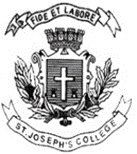 SEMESTER EXAMINATION: OCTOBER 2022(Conducted during December 2022)IR 5215/5218: B.A. INDUSTRIAL RELATIONSLABOUR WELFARE AND SOCIAL SECURITYTime-2 ½ hours                                                               Max Marks-70This Question Paper has Three Sections and One printed pageWrite Correct Question numberSECTION-AAnswer any TEN questions:                                    10x2=20 marksWhat is an Occupational Hazard?Define Job Stress.What is Industrial Counseling?Give the meaning of the term Labour Welfare.Name any two occupational diseases.Expand ILO. With which international body is it affiliated to?Define QWL.Expand EPFO and ESIC.What is Alcoholism?Name the law connected with welfare and safety of workers in Indian Industries.What is Industrial Health?Name the Labour Ministers of India and Karnataka State.SECTION-BAnswer any FOUR questions:                                    4x5=20 marks13. What are the Merits and Demerits of Labour Welfare?14. Which is the world’s worst Industrial Accident? What are the causes for industrial accidents?15. What are the effects of Alcoholism and Drug Abuse among Indian workers?16. What are the problems faced by Counsellors in Industries?17. Write short notes on ILO.18. Write notes on few occupational hazards.SECTION-CAnswer any TWO questions:                                      2x15=30 marks19.  Explain in detail the Origin of Labour Welfare in British India OR Write an essay on QWL.20. What are the legal provisions provided to ensure Employee Health and Safety of Indian workers?21. Write an essay on the role of The ESI Act, 1948 in labour welfare and social security of workers in India.                                                                                                                     IR 5215/5218-B-22